DISCLAIMER FORM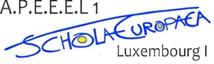 Copy of the disclaimer form should be given to the activity monitor and another copy must be held by the pupil.For the attention of parents of students taking part in extracurricular activities.Dear APEEEL1,I, am the parent/legal guardian/ authorized person of :Who is participating in the following extracurricular activity: I have read and understood the extracurricular activities general rules and conditions. At the end of the activity,First name Family nameFirst name Family nameActivityActivity dayActivity timeMonitorI,………………………………………………………………………….. will collect my child from the designated place.Third person,………………………………………………………… will collect my child from the designated place.My child will make his/her own way to the CPE. I understand that this transfer is unsupervised, and that APEEEL1 accepts no responsibility for him/her during this transfer.My child will take the bus from the platform No……………………, bus No………………………… I understand that this transfer is unsupervised, and that APEEEL1 accepts no responsibility for him/her during this transfer.My child will leave the school by himself. I understand that he/she not be supervised, and that APEEEL1 accepts no responsibility for him/her in this case.SignatureDate